ANNIVERSAIRE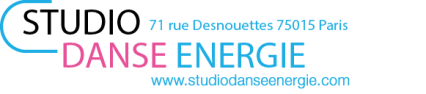 PIRATES
(voir la fiche options pour les éléments supplémentaires)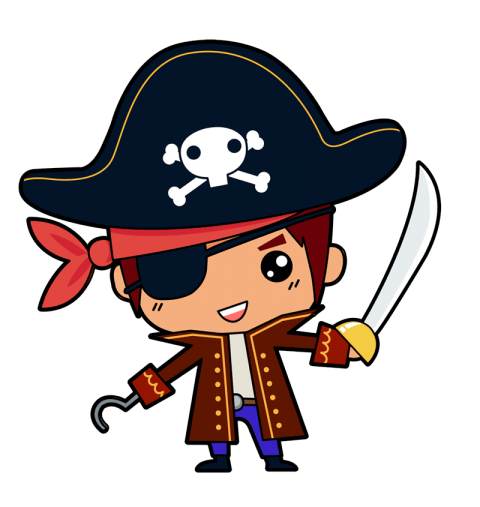 Anniversaire Mixte dès 4 ansNombre d’enfants : 8 à 16OrganisationAccueil des enfants et des parents
Fourniture de cartes "de pirates» les enfants devront choisir un pseudonyme et l’inscrire sur la carte et se présenterColoriages pour décorer le coffre aux trésorsEchauffements (jeu de chaises musicales et/ou des statuts).Chasse au Trésor – et ouverture du coffre aux trésors.Apprentissage d’une chorégraphie sur la musique de Pirates des CaraïbesCette chorégraphie sera présentée aux parents en fonction du bon vouloir des enfants.Cérémonial d’ouverture des cadeaux "Colin Maillard"Studio Danse Energie offre des cours de danse d’une valeur de 18 euros à tous les participants.​Le personnelUn professeur de danse diplômé d’état et un assistant (ou une assistante).AccessoiresDécoration : Studio Danse Energie a des accessoires de base, ballons et lampions, diverses guirlandesdont une Joyeux Anniversaire, crayons, coloriages et nappe.​Dress Code Tee shirt – pantalon de corsaire - bandanaLa SalleSituée dans le 15ème arrondissement au 71 rue Desnouettes en fond de cour
La cour est fermée et est sécurisée.La salle de  est lumineuse et dispose, de miroirs, de toilette et d’un vestiaire​EquipementsChaises et tabourets
Tables et tréteaux
Une sono
Des tapisUn mini réfrigérateurUne poubelle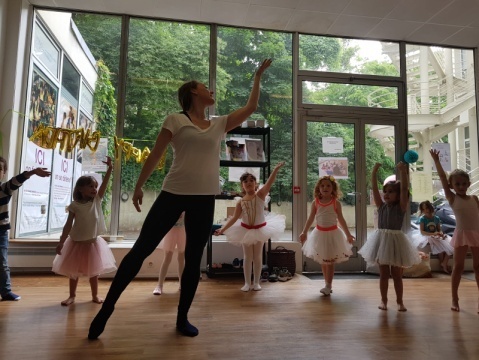 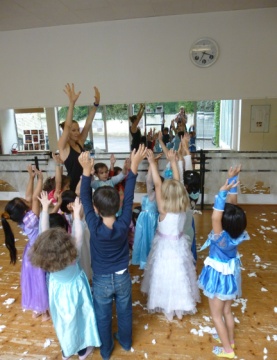 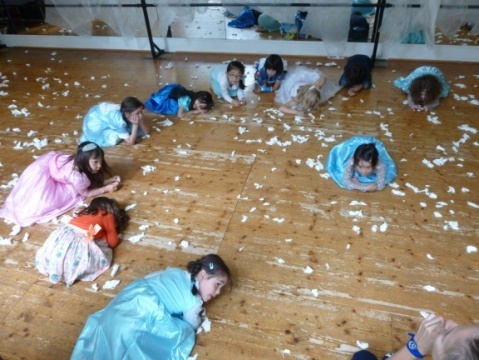 